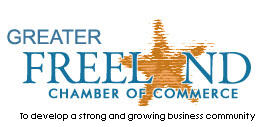 MEMBERSHIP APPLICATIONDate: ____________Company Name:  __________________________________________________   Amount Due:  $______________Owner(s):   _________________________________________    E-Mail : _____________________________________Primary Contact:   __________________________________   E-Mail :  _____________________________________Business Address:  ______________________________	City:  ______________	State:  _____	Zip:  ________  Mailing Address:   _______________________________	City:  ______________	State:  _____	Zip:  ________  Business Phone:  ________________________________     Cell Phone:  ____________________________________FAX: _______________________________       Web Site: __________________________________________________E-mail Address for your Chamber website listing :   _________________________________________________________Description of Your Business for use on your member listing on Chamber website (50 words or less): ______________________________________________________________________________________________________________________________________________________________________________________________________________________________________________________The above information and your business description will be posted on Chamber web site unless otherwise noted.  Website logo must be Jpeg and website size under 200KB,  How did you hear about the Freeland Chamber?  ________________________________________________Why are you joining the Chamber?   (check all that apply):  Networking			  Increase Business Exposure		  Increase Skills  Community Support	  Peer Support			  OtherYear company was established in this area:  __________# of Employees:  _______ UBI #:  _____________Please review the following and CHECK all areas you or your company would be interested in for volunteering.  If information regarding tasks is needed, please call the office.  Assist in Visitor Information Centers		  Serve on Committees  Golf Tournament Sponsorship		  Serve as Ambassador  Golf Tournament Player			  Serve as Officer, Board of Director				  Sponsor a Luncheon Meeting		  Sponsor Business After Hours